Gefahren bei der Kommunikation im Internet erkennen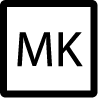 1	Formuliere aus den folgenden Wörtern Regeln für das richtige Verhalten im Internet.Adresse – Telefonnummer:Party-/ Strandfotos: Beleidigungen – Unwahrheiten: Informationen – zum Scherz: Manipulation – nicht alles glauben: 2	Clara hat über ein soziales Netzwerk an ihre Freundin Sofia geschrieben. Lies ihre Nachricht.Hi Sofia,ich freue mich schon riesig auf unsere Shoppingtour am Samstag. Hier hast du mal meine Handynummer: 0125 – 1258736. Ach ja, wenn du dann in Köln angekommen bist, musst du bei uns in der Wallstraße 23 hinter das Haus gehen, dort ist tagsüber immer offen. Ich möchte unbedingt einen neuen Bikini kaufen, so einen in Tarnfarben. Letztens hatte ich schon mal einen anprobiert, war mir aber nicht sicher, ob der mir steht – ich habe extra ein Foto in der Umkleidekabine gemacht. Schau dir doch mal das Foto an und sag mir, was du meinst. Eigentlich müsste ich ja noch Hausaufgaben in Mathe machen, aber ich will lieber mit dir shoppen gehen. Ich werde am Montag in der Schule einfach sagen, dass ich das ganze Wochenende Bauchschmerzen hatte und deswegen Mathe leider nicht machen konnte. Die Lehrerin wird das mir voll abnehmen – die ist echt total leicht zu täuschen. Man muss nur ein wenig auf krank machen und schon hat sie Mitleid mit einem. Sag mal, hast du auch das von Silas gehört? Angeblich hat der totalen Streit mit Marco, weil er mit Marcos Freundin gechattet und sich dann verabredet hat. So etwas ist echt nicht in Ordnung! Ich habe Silas bei What’s App und Facebook blockiert – mit so einem Verräter will ich nichts zu tun haben. Das solltest du auch machen!See you!!!3	Markiere die Stellen im Text, an denen Clara sich nicht an die Regeln, die im Internet beachtet werden sollen, gehalten hat.4	Schreibe Claras Nachricht so um, dass die Regeln für das Verhalten im Internet eingehalten werden. 